I will be honest, true, chaste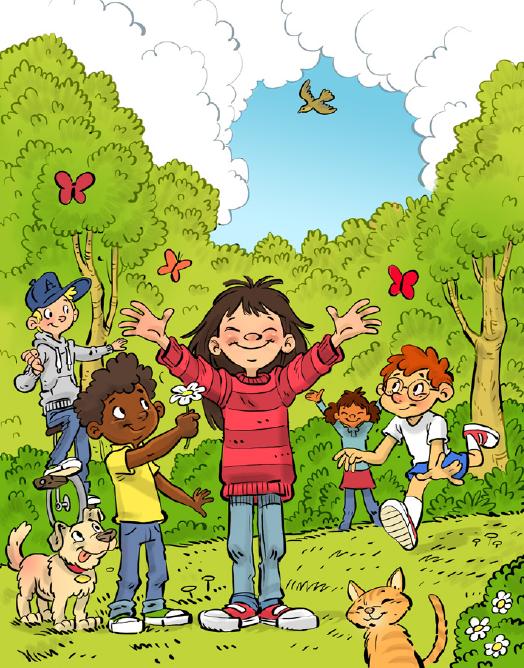 And benevolentI will do good to all men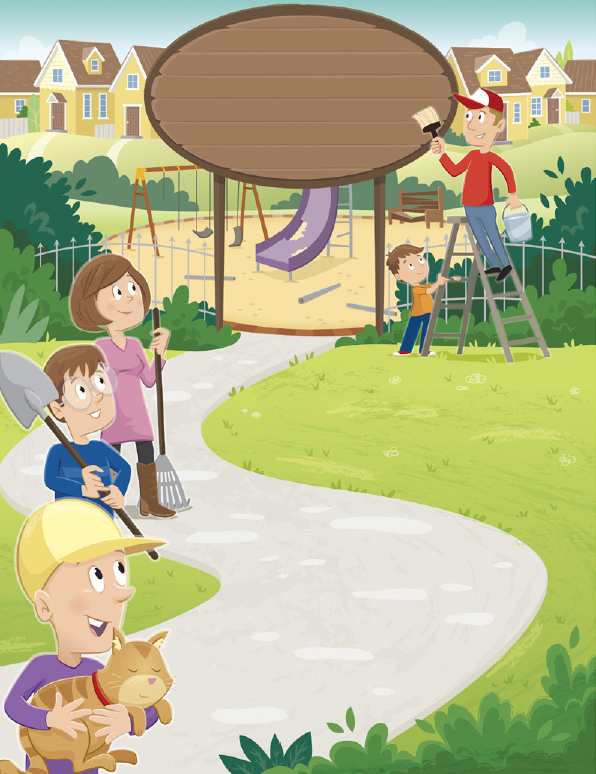 I will serve family, friends 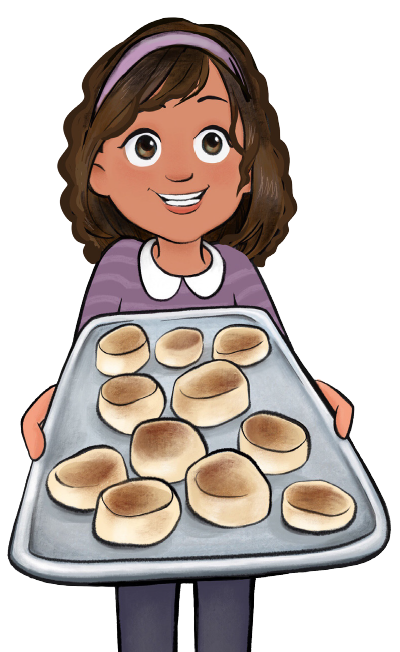 And God’s childrenAnd live with my Savior again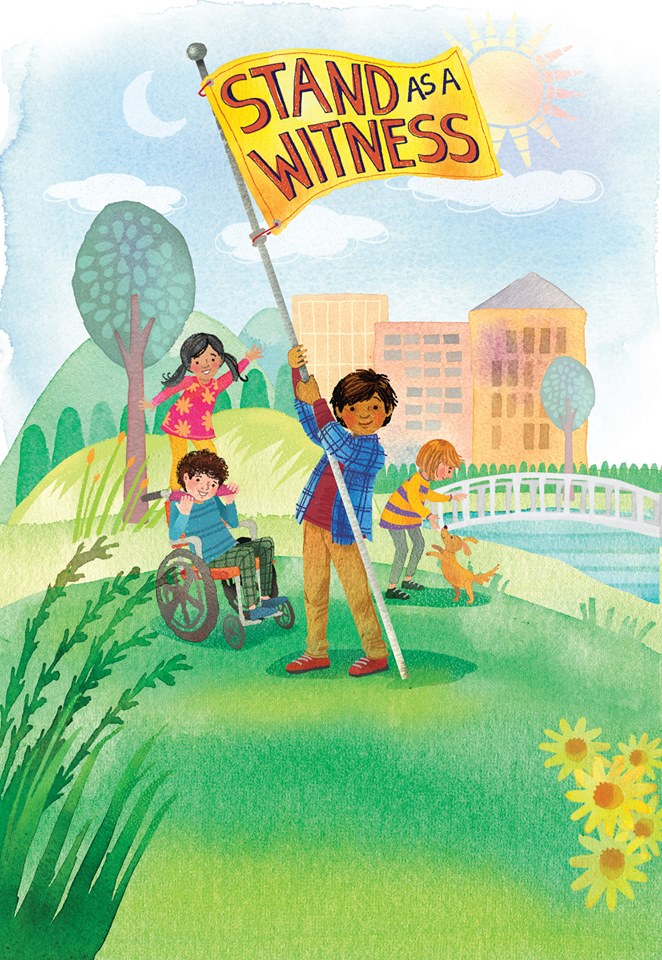 Keeping my covenants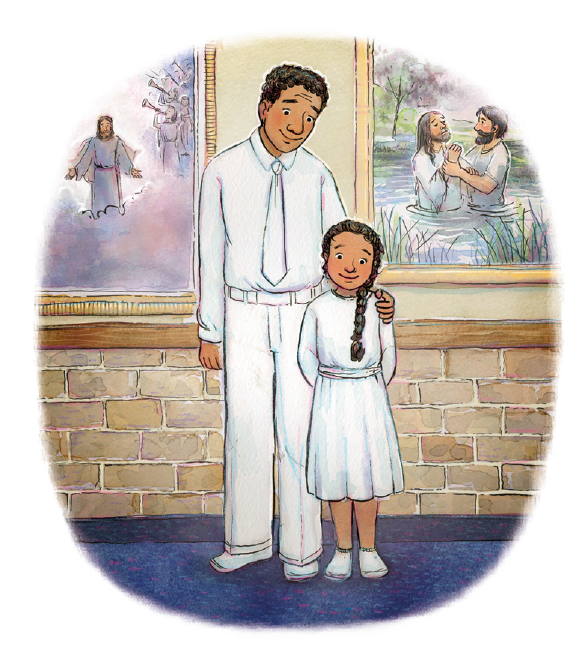 True to my faithI feel all of the joy 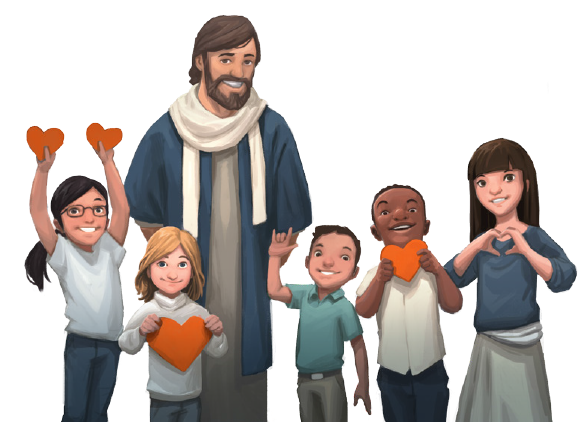 That righteousness bringsIf there is anything virtuous, lovely 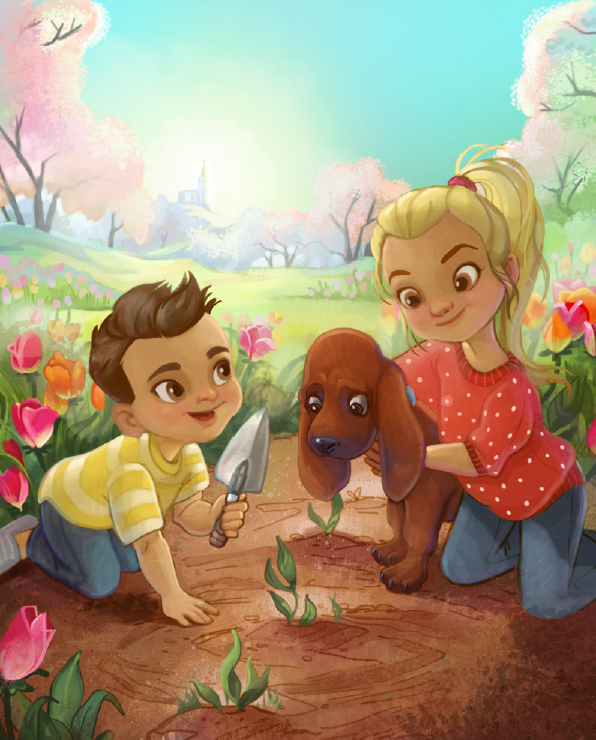 Of good report and worthy of praiseI will seek after the beauty, the radiant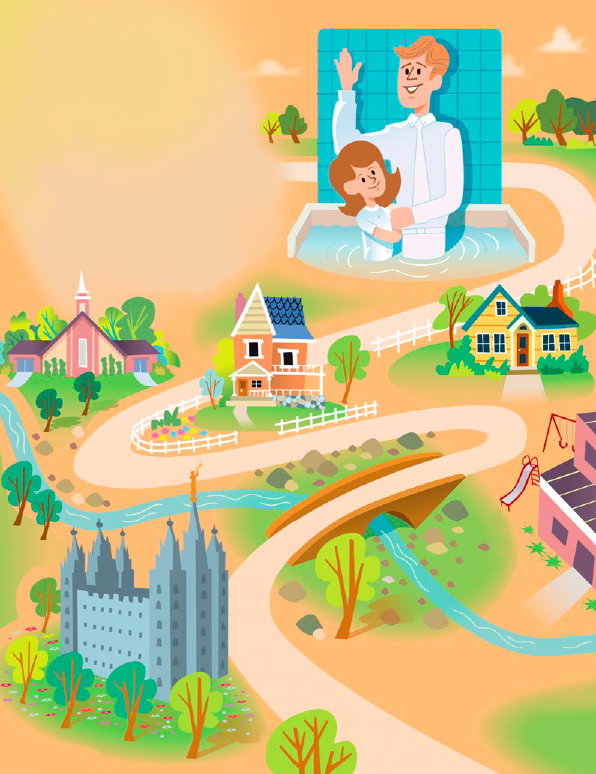 I will seek after these things!